Name _________________________________________________________ Class _________________ Date _____________________________________Lesson #1 – Exponents HW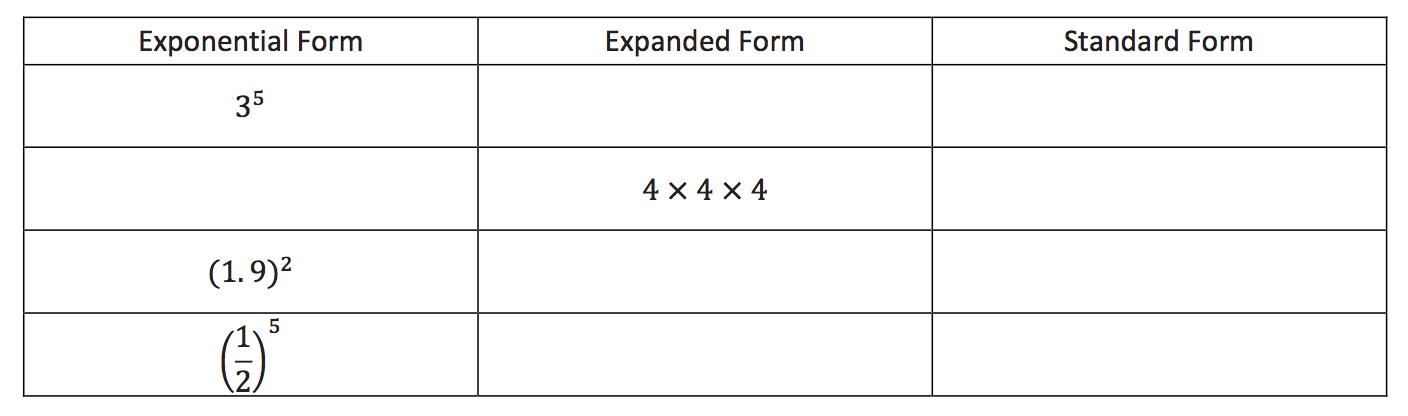 1)2) Write “seven cubed” in all three forms (exponential form, expanded form, and standard form.)





3) Evaluate the following expressions:  Review Questions: 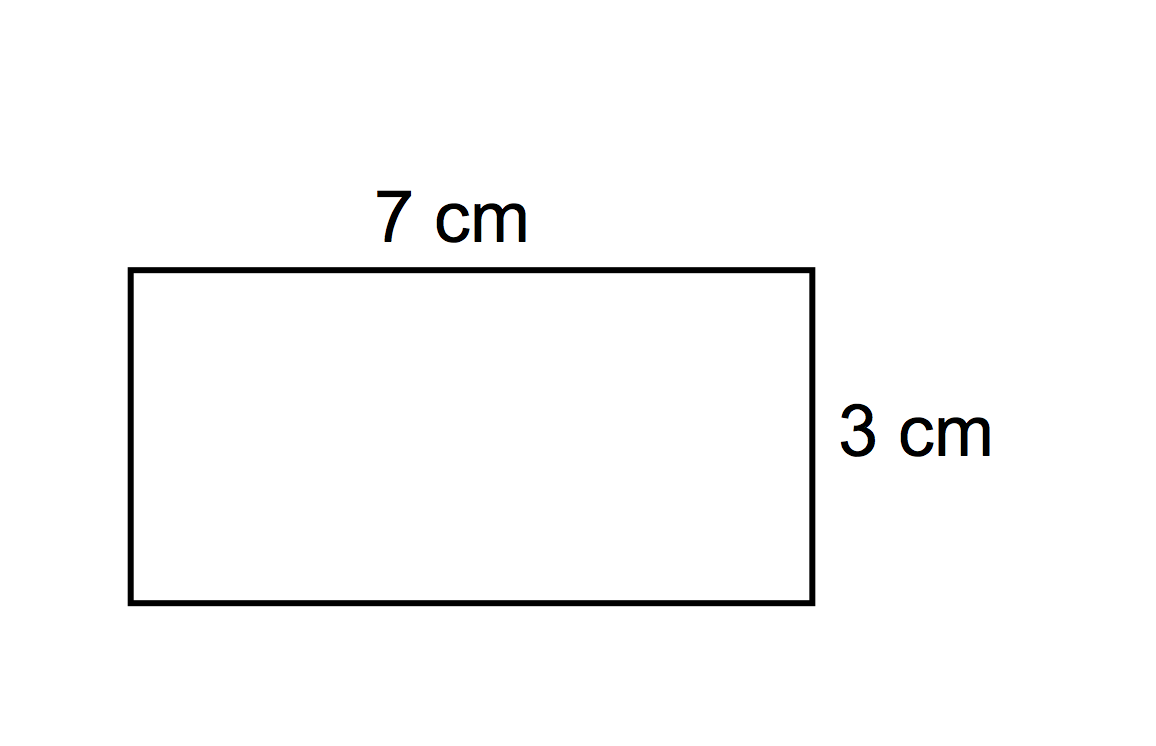 4) Find the area and perimeter of the shape below.  5) DecimalFractionPercent.0336%